СОВЕТ ДЕПУТАТОВСЕРГИЕВО-ПОСАДСКОГО МУНИЦИПАЛЬНОГО РАЙОНАМОСКОВСКОЙ ОБЛАСТИР Е Ш Е Н И Е													ПРОЕКТО создании муниципального дорожного фонда муниципального образования «Сергиево-Посадский городской округ Московской области»В соответствии со статьей 179.4 Бюджетного кодекса Российской Федерации, Федеральным законом от 06.10.2003 № 131-ФЗ «Об общих принципах организации местного самоуправления в Российской Федерации», Законом Московской области от 28.10.2011 № 180/2011-ОЗ «О дорожном фонде Московской области», постановлением Правительства Московской области от 27.12.2011 № 1639/52 «Об утверждении Порядка формирования и использования бюджетных ассигнований дорожного фонда Московской области», на основании Закона Московской области от 20.03.2019 № 32/2019-ОЗ «Об организации местного самоуправления на территории Сергиево-Посадского муниципального района»,Совет депутатов Сергиево-Посадского городского округа решил:1. Создать с 1 января 2020 года муниципальный дорожный фонд муниципального образования «Сергиево-Посадский городской округ Московской области».2. Утвердить Порядок формирования и использования бюджетных ассигнований муниципального дорожного фонда муниципального образования «Сергиево-Посадский городской округ Московской области» (прилагается).3. Настоящее решение опубликовать в газете «Вперёд» и разместить в информационно – телекоммуникационной сети Интернет по адресу: sergiev-reg.ru.Глава городского округа 					                                     М.Ю. ТокаревУтвержденрешением Совета депутатовСергиево-Посадского городского округаот ________________№ _______Порядокформирования и использования бюджетных ассигнований муниципального дорожного фонда муниципального образования «Сергиево-Посадский городской округ Московской области»1. Настоящий Порядок устанавливает правила формирования и использования бюджетных ассигнований муниципального дорожного фонда муниципального образования «Сергиево-Посадский городской округ Московской области» (далее - Порядок).2. Для целей настоящего порядка под муниципальным дорожным фондом муниципального образования «Сергиево-Посадский городской округ Московской области» (далее - Фонд) признается часть средств бюджета Сергиево-Посадского городского округа (далее – бюджета городского округа), подлежащая использованию в целях финансового обеспечение дорожной деятельности в отношении автомобильных дорог общего пользования местного значения Сергиево-Посадского городского округа, капитального ремонта и ремонта дворовых территорий многоквартирных домов, проездов к дворовым территориям многоквартирных домов в населенных пунктах Сергиево-Посадского городского округа.3. Объем бюджетных ассигнований Фонда утверждается решением Совета депутатов Сергиево-Посадского городского округа Московской области о бюджете городского округа на очередной финансовый год и плановый период в размере не менее прогнозируемого объема доходов бюджета городского округа от:1) акцизов на автомобильный бензин, прямогонный бензин, дизельное топливо, моторные масла для дизельных и (или) карбюраторных (инжекторных) двигателей, производимые на территории Российской Федерации, подлежащих зачислению в бюджет городского округа;2) межбюджетных трансфертов из бюджета Московской области бюджету городского округа на расходы, связанные с дорожной деятельностью;3) безвозмездных поступлений от физических и юридических лиц на финансовое обеспечение дорожной деятельности в отношении автомобильных дорог общего пользования местного значения, а также на капитальный ремонт и ремонт дворовых территорий многоквартирных домов, проездов к дворовым территориям многоквартирных домов населенных пунктов;4) иных поступлений в бюджет городского округа в соответствии с законодательством в сфере бюджетных отношений.4. Бюджетные ассигнования Фонда направляются на финансирование следующих расходов:1) расходов, связанных с содержанием автомобильных дорог общего пользования местного значения и объектов дорожного хозяйства, находящихся в собственности Сергиево-Посадского городского округа, в том числе расходов на их паспортизацию, организацию и обеспечение безопасности дорожного движения;2) расходов, связанных с ремонтом автомобильных дорог общего пользования местного значения и объектов дорожного хозяйства Сергиево-Посадского городского округа;3) расходов, связанных с капитальным ремонтом, реконструкцией и строительством автомобильных дорог общего пользования местного значения (включая расходы на инженерные изыскания, разработку проектной документации и проведение необходимых  экспертиз);4) расходов на выполнение капитального ремонта и ремонта дворовых территорий многоквартирных жилых домов, проездов к дворовым территориям многоквартирных жилых домов в населенных пунктах;5) расходов на финансовое обеспечение деятельности муниципальных учреждений Сергиево-Посадского городского округа, обеспечивающих дорожную деятельность в отношении автомобильных дорог общего пользования местного значения и выполнение капитального ремонта и ремонта дворовых территорий многоквартирных жилых домов, проездов к дворовым территориям многоквартирных жилых домов в населенных пунктах;6) иных расходов, связанных с финансовым обеспечением дорожной деятельности в соответствии с законодательством Российской Федерации и Московской области в отношении автомобильных дорог общего пользования местного значения и объектов дорожного хозяйства Сергиево-Посадского городского округа.5. Бюджетные ассигнования Фонда не могут быть использованы на другие цели, не соответствующие их назначению.6. Бюджетные ассигнования Фонда, не использованные в текущем финансовом году, направляются на увеличение бюджетных ассигнований Фонда в очередном финансовом году.7. Безвозмездные перечисления, в том числе добровольные пожертвования, в бюджет городского округа от физических и (или) юридических лиц на финансовое обеспечение дорожной деятельности городского округа осуществляется на основании договора пожертвования между администрацией Сергиево-Посадского округа, с одной стороны, и физическим или юридическим лицом, с другой стороны. 8. Финансирование расходов за счет средств Фонда осуществляется с учетом фактического поступления в бюджет городского округа доходов, являющихся источниками формирования Фонда, в текущем финансовом году.9. Контроль за расходованием средств Фонда осуществляется в порядке, установленном законодательством Российской Федерации, Московской области и  муниципальными нормативными правовыми актами Сергиево-Посадского городского округа.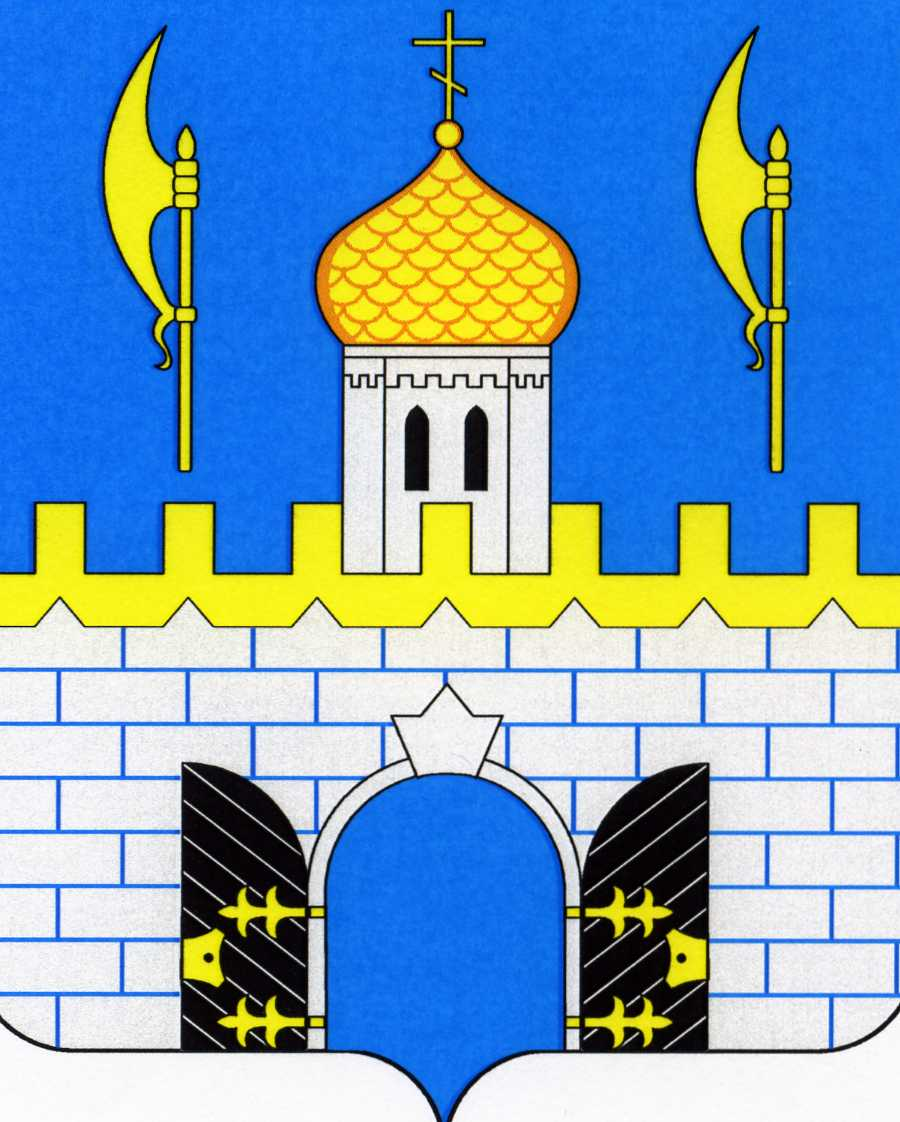 